Sample Assessment Outline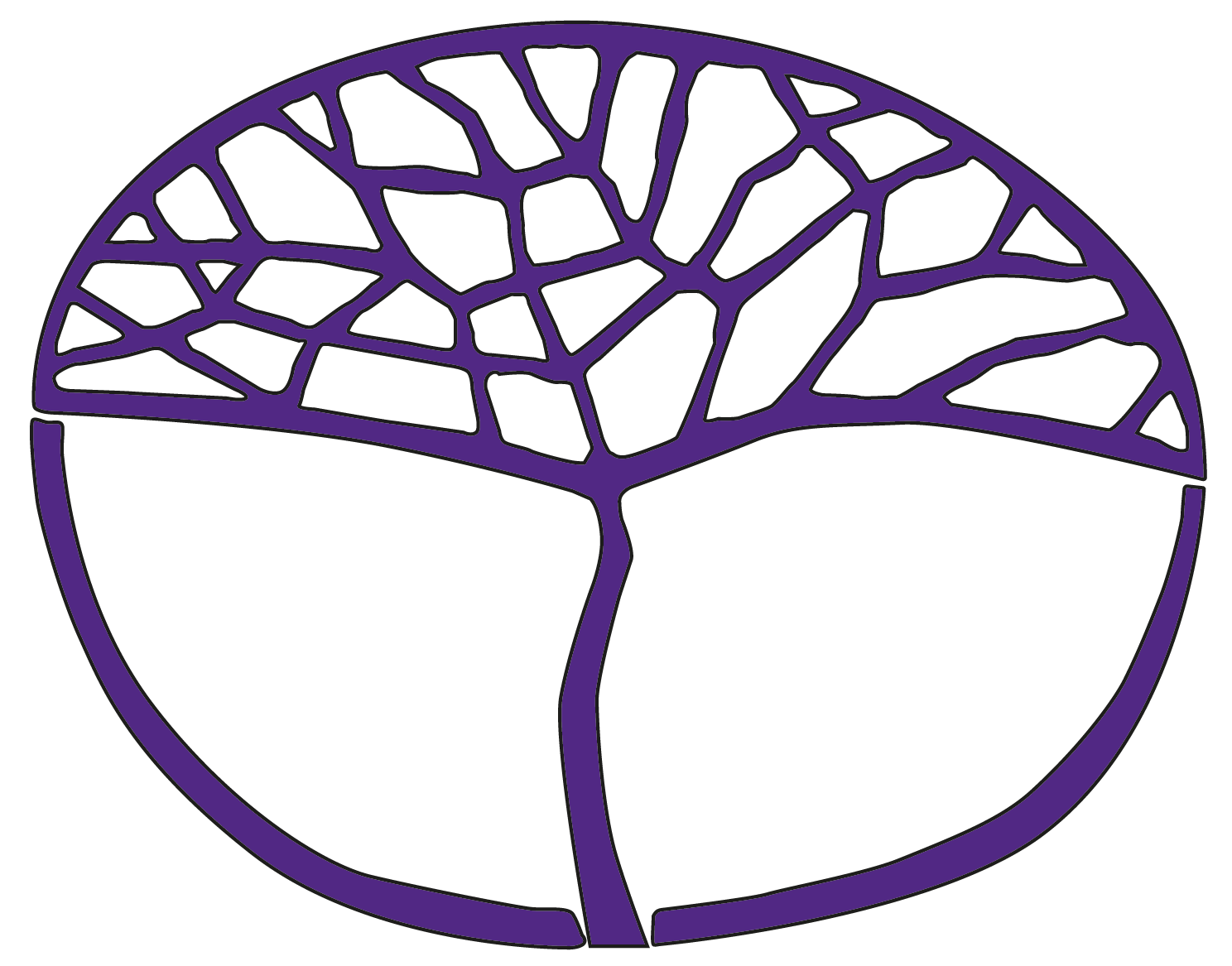 Media Production and AnalysisGeneral Year 11Copyright© School Curriculum and Standards Authority, 2014This document – apart from any third party copyright material contained in it – may be freely copied, or communicated on an intranet, for non-commercial purposes in educational institutions, provided that the School Curriculum and Standards Authority is acknowledged as the copyright owner, and that the Authority’s moral rights are not infringed.Copying or communication for any other purpose can be done only within the terms of the Copyright Act 1968 or with prior written permission of the School Curriculum and Standards Authority. Copying or communication of any third party copyright material can be done only within the terms of the Copyright Act 1968 or with permission of the copyright owners.Any content in this document that has been derived from the Australian Curriculum may be used under the terms of the Creative Commons Attribution-NonCommercial 3.0 Australia licenceDisclaimerAny resources such as texts, websites and so on that may be referred to in this document are provided as examples of resources that teachers can use to support their learning programs. Their inclusion does not imply that they are mandatory or that they are the only resources relevant to the course.Sample assessment outlineMedia Production and Analysis – General Year 11Unit 1 and Unit 2*Note: This task runs concurrently with Task 5 and must be balanced in terms of number of classroom hours provided for each task.Assessment type Assessment type weighting Assessment task weightingStart and 
submission dateAssessment taskResponse30%5%Term 1 Week 2–5Task 1: Respond to superhero comics and/or superhero TV series in the context of media languages and representation Response30%5%Term 1 Week 8–10Task 3: Respond to superhero films and/or TV series in the context of productionResponse30%5%Term 2 Week 1–4Task 5: Respond, in essay form, to superhero films and/or TV series in the context of audienceResponse30%5%Term 2 Week 9Term 3 Week 2Task 6: Respond to Australian and/or international TV news in the context of media languages and/or representation Response30%5%Term 3 Week 10Term 4 Week 4Task 9: Respond to radio broadcast in the context of productionResponse30%5%Term 4 Week 4–7 Task 10: Respond to current affairs programs in the context of audience in the form of an in-class essay, modeling the EST in the Year 12 syllabus (60 minutes, under invigilated conditions)Production70%15%Term 1 Week 4–7Task 2: Through the application of skills and processes, produce a comic book segment based on a fictional superhero/esProduction70%20%Term 2 Week 1–8Task 4: Through the application of skills and processes, produce a trailer for a TV series based on the comic book concept and superhero/es developed in Task 2*Production70%20%Term 3 Week 2–6Task 7: Through the application of skills and processes, produce a current affairs segment exploring an issue or event appropriate to a teenage audienceProduction70%15%Term 3 Week 7–9Task 8: Through the application of skills and processes, produce a complete 25-minute class television current affairs program, using segments produced in Task 7Total100%100%